Warszawa, dn. 02.09.2021 r.BohaterON w Twojej Szkole – projekt, który uczy, budzi kreatywność, bawi i wzrusza.1 września ruszyły zapisy dla szkół i przedszkoli do projektu pn.: BohaterON w Twojej Szkole, stanowiącego element VI edycji ogólnopolskiej kampanii BohaterON – włącz historię! Placówki oświatowe będą mogły bezpłatnie korzystać ze specjalnie przygotowanego pakietu edukacyjnego. Pakiet edukacyjny to zestaw narzędzi dla nauczycieli, edukatorów i animatorów przeznaczony do pracy z dziećmi i młodzieżą na temat Powstania Warszawskiego i edukacji patriotycznej. Ponadto pedagodzy będą mogli wziąć udział w wyjątkowym seminarium, a chętni uczniowie wysłać laurkę z życzeniami do Powstańców Warszawskich. Misją organizatorów kampanii BohaterON – włącz historię!, obok pielęgnowania pamięci narodowej i działań pomocowych skierowanych do Powstańców Warszawskich, jest tworzenie i przekazywanie wiedzy historycznej w atrakcyjnej dla odbiorców formie. Prowadzony w ramach kampanii projekt BohaterON w Twojej Szkole, skupia się na mówieniu o historii Polski XX w. w prostej i jednocześnie angażującej formie. W programie mogą uczestniczyć placówki oświatowe i instytucje pracujące z dziećmi i młodzieżą na wszystkich poziomach kształcenia - od przedszkola, przez szkoły podstawowe po ponadpodstawowe. - Co roku przygotowujemy dla pedagogów różnego rodzaju nowatorskie materiały edukacyjne, które będą mogli wykorzystywać podczas lekcji historii i zajęć edukacji patriotycznej. To dla nas niezwykle ważna część BohaterONu – chcemy pokazać, że lekcje historii nie muszą być nudne, a uczniowie mogą w nich aktywnie uczestniczyć. Ten rok jest dla nas wyjątkowy, ponieważ przygotowaliśmy aż cztery bloki edukacyjne dla czterech poziomów nauczania oraz seminarium dla nauczycieli i edukatorów. Chętni uczniowie mogą również wysłać kartkę do Powstańców Warszawskich– informuje Agnieszka Łesiuk – Krajewska, organizatorka kampanii BohaterON – włącz historię! - Wychodząc naprzeciw potrzebie nauki zdalnej, w związku z panującą w kraju pandemią, przygotowaliśmy scenariusze zajęć umożliwiające przeprowadzenie lekcji w formie online. – dodaje Łesiuk - Krajewska.Tegoroczne, ogólnopolskie działania edukacyjne podzielono na segmenty, biorąc pod uwagę wiek i poziom wiedzy uczniów. Do każdego materiału edukacyjnego powstały scenariusze zajęć przeznaczone dla nauczycieli przedszkola, szkół podstawowych i ponadpodstawowych. Aby wziąć udział w projekcie należy wypełnić formularz zgłoszeniowy dostępny na stronie bohateron.pl, następnie pobrać materiały edukacyjne i scenariusze zajęć, przeprowadzić lekcje z uczniami i wypełnić sprawozdanie z realizacji projektu. Za udział w projekcie szkoły otrzymują dyplom, a koordynator – imienne zaświadczenie potwierdzające uczestnictwo 
w akcji.Przygotowane przez organizatorów materiały edukacyjne  to:Spektakl „Niebajka o Powstaniu Warszawskim” - przedstawienie lalkarskie dla najmłodszych dzieci 
w wieku przedszkolnym i wczesnoszkolnym, stworzone przez „Pracownię za piecem”.Przedstawienie oparte jest na relacji dziadek – wnuczka. Fabuła w prosty sposób wyjaśni dzieciom, czym jest bohaterstwo, czyn patriotyczny oraz jak postępować w codziennym życiu, by móc siebie nazwać patriotą. Pokaże, co dla Powstańców Warszawskich znaczy pamięć o historii oraz jak ważna jest dla nich korespondencja z młodym pokoleniem.Słuchowisko „Mały” roznosiciel nadziei” – twórców: Magdaleny Górskiej (scenariusz) i Wojciecha Urbańskiego (reżyseria). W rolach głównych usłyszymy m.in.: Kosmę Pressa, Magdalenę Różczkę, Piotra Głowackiego, Michała Czerneckiego, Wandę Marzec, Janusza Nowickiego, Annę Seniuk, Wiktorię Gąsiewską, Mateusza Pawłowskiego oraz innych wspaniałych polskich aktorów.Słuchowisko przygotowane dla uczniów szkół podstawowych (klasy IV-V), wprowadzi w powstańczy klimat, odpowie na pytanie, jaką rolę w powstaniu pełnił tytułowy „roznosiciel nadziei”; pomoże uczniom zrozumieć, czym wówczas kierowała się młodzież i w jakich warunkach musiała się odnaleźć, by przetrwać. Pokaże relacje międzyludzkie, solidarność i współpracę w czasie, gdy na szali stawiono własną rodzinę kontra miłość do Warszawy, do Polski. Odcinek programu nauczyciela Arkadiusza Patera „Co za historia” – opowiadający o zagadnieniach dotyczących Powstania Warszawskiego, z którymi mierzą się na lekcjach historii uczniowie VII i VIII klasy szkoły podstawowej. Odcinek programu „Historia bez cenzury” pt.: „Głód, brud i wesela” – codzienność podczas Powstania Warszawskiego. Młodzież ze szkół ponadpodstawowych dowie się, jak wyglądało funkcjonowanie i codzienne życie powstańców toczące się w cieniu walk.
- Różnorodność tegorocznych materiałów pozwala nam na dotarcie do każdej grupy wiekowej uczniów i nie tylko. Jesteśmy przekonani, że każdy z przygotowanych materiałów trafi również do dorosłych. Niebajka o Powstaniu to wyjątkowa forma teatrzyku – przedstawienia z przesłaniem, może nieco zapomnianego i taki też był nasz cel – przypomnieć o tego rodzaju formie edukacji. Słuchowisko z udziałem tak pięknych głosów i muzyki porusza, edukuje i pozwala nam na chwilę przenieść się w czasie i zagłębić w historię małego listonosza.  – tłumaczy Agnieszka Łesiuk-Krajewska, organizatorka akcji BohaterON – włącz historię! – Nawiązaliśmy również współpracę z youtuberemi Arkadiuszem Paterem prowadzącym kanał „Co za historia” oraz autorami programu „Historia bez Cenzury”, z którymi już mieliśmy okazję współpracować i to był strzał w przysłowiową dziesiątkę. Wierzymy, że i tym razem będzie podobnie – dodaje Łesiuk-Krajewska. Na zgłoszenia szkół organizatorzy czekają do 2 października. Czas na realizację projektu i odesłanie sprawozdania pedagodzy mają do 30 listopada.- W tym roku dodatkowo zapraszamy na stacjonarno-terenowe seminarium dotyczące metod aktywizujących
 i dobrych praktyk w nauczaniu aż 40 nauczycieli i edukatorów z zakresu historii, języka polskiego i edukacji patriotycznej. Zainteresowani znajdą szczegółowe informacje na ten temat na naszej stronie internetowej. Na zgłoszenia czekamy do 10 września – to wyjątkowa okazja do zdobycia nowych umiejętności i poznania pozaformalnych metod nauczania – zachęca Łesiuk-Krajewska.UCZESTNICTWO W PROJEKCIE JEST CAŁKOWICIE BEZPŁATNE.Materiały powstały w celu wsparcia nauczycieli i edukatorów w aktywnym, kreatywnym i ciekawym przeprowadzaniu lekcji poruszających temat Powstania Warszawskiego. Dodatkowo, chętni uczniowie mogą na zajęciach lub w domu przygotować kartkę z życzeniami dla Powstańców.PARTNERZY AKCJI BOHATERON W TWOJEJ SZKOLE 2021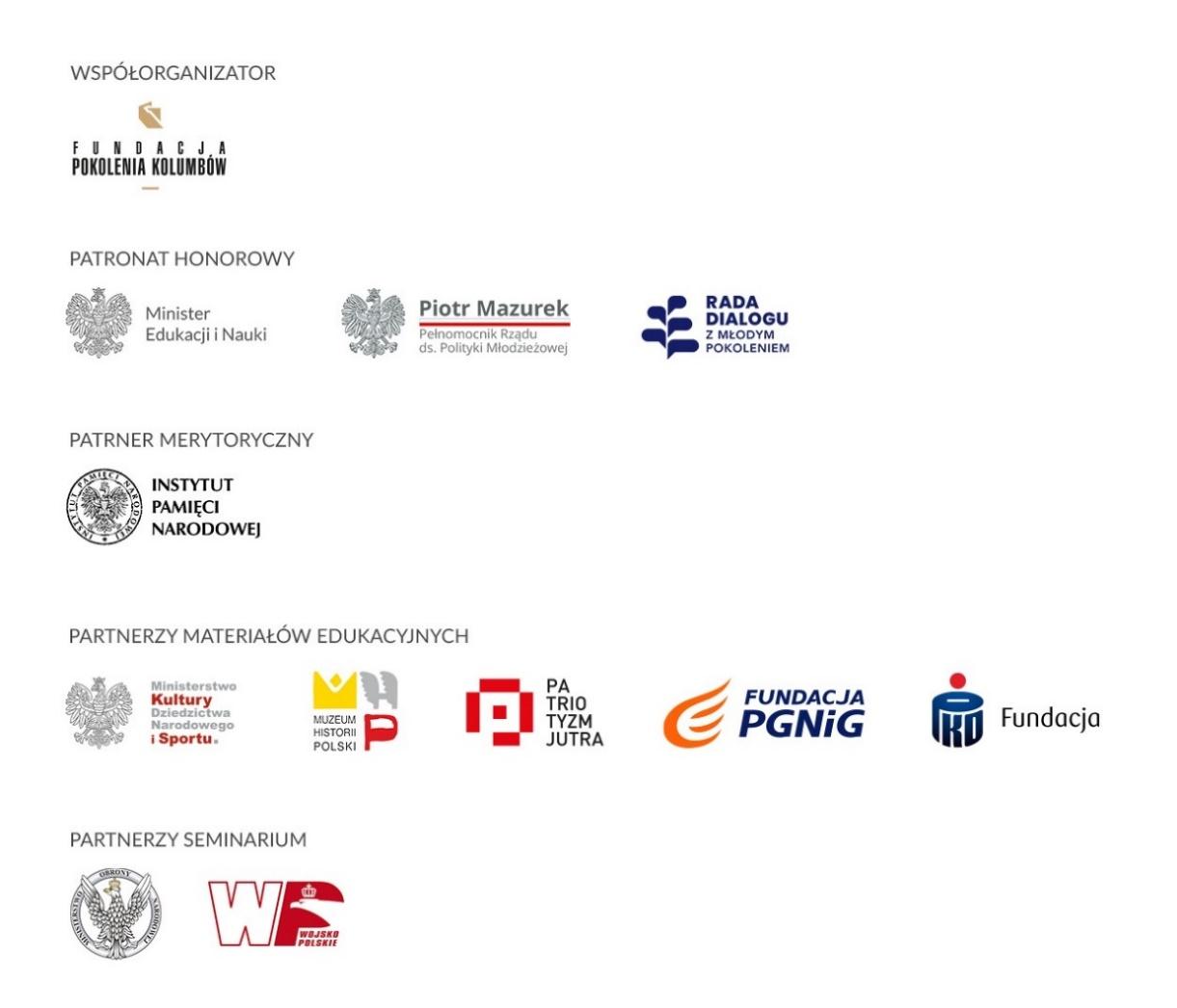 ***Realizowana od 2016 roku przez organizacje pozarządowe kampania BohaterON – włącz historię! ma edukować Polaków, bazując na indywidualnych historiach uczestników walk o stolicę. Ma wzmacniać poczucie tożsamości narodowej oraz budować wrażliwość społeczną. Działaniom akcji przyświeca hasło: Pamięć – Edukacja – Pomoc, które stanowi jednocześnie trzy filary kampanii BohaterON. Sukces minionych edycji projektu to ponad 1 mln kartek wysłanych do bohaterów walk 
o stolicę,   1,2 miliona złotych przeznaczonych na pomoc bezpośrednią dla Powstańców oraz ponad 900 tysięcy uczniów zaangażowanych w działania edukacyjne. Nagrodą BohaterONy im. Powstańców Warszawskich wyróżniono łącznie 47 osób, firm i instytucji.Idea kampanii i jej efekty zostały dostrzeżone i docenione przez władze państwowe, organizatorów konkursów branżowych oraz opinię publiczną. BohaterON otrzymał wyróżnienie w kategorii „kampanie organizacji pozarządowych” w konkursie na najlepszą Kampanię Społeczną Roku 2016. II edycja projektu została uznana Najlepszym Wydarzeniem Historycznym 2017 r. W 2018 r. akcja zyskała tytuł Współczesnego Wawa Bohatera w I edycji nagród projektu Wawa Bohaterom TVP3 Warszawa, a w 2019 r. za realizację kampanii BohaterON Instytut Pamięci Narodowej we Wrocławiu przyznał Fundacji Sensoria Nagrodę Honorową „Świadek Historii”. W 2020 r. akcja została uhonorowana doroczną Nagrodą Ministra Kultury, Dziedzictwa Narodowego i Sportu.PARTNERZY VI EDYCJI KAMPANII BOHATERON – WŁĄCZ HISTORIĘ!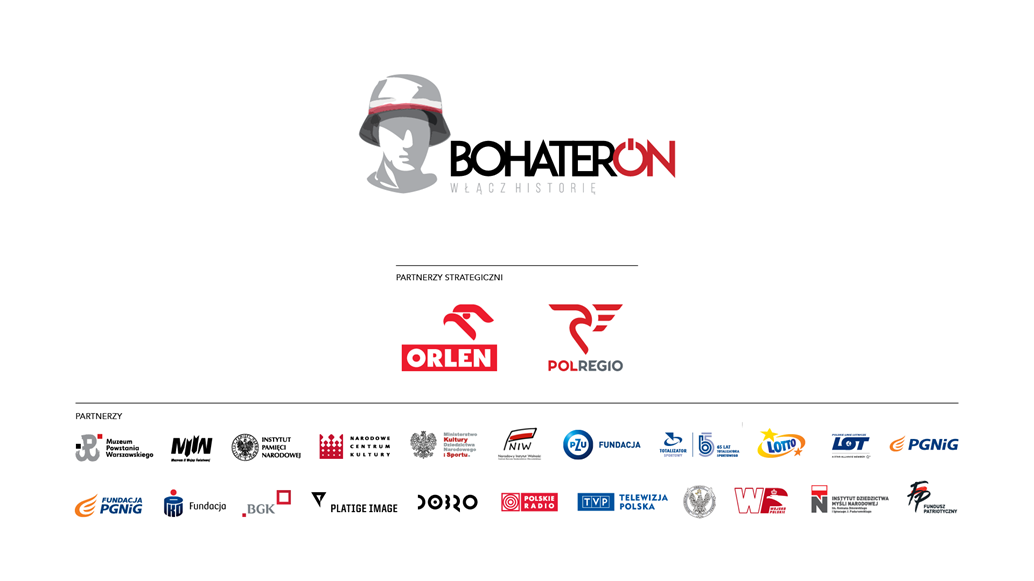 Więcej informacji o kampanii jest dostępnych na stronie: www.BohaterON.pl Link do materiałów prasowych: https://tiny.pl/7fkwc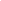 Kontakt dla mediów:Marta Nowake-mail: marta@bohateron.pltel. 605 898 655